TRAVEL CLAIM EXPENSES REPORTTRAVEL CLAIM EXPENSES REPORTTRAVEL CLAIM EXPENSES REPORTTRAVEL CLAIM EXPENSES REPORTTRAVEL CLAIM EXPENSES REPORTTRAVEL CLAIM EXPENSES REPORTTRAVEL CLAIM EXPENSES REPORTTRAVEL CLAIM EXPENSES REPORTTRAVEL CLAIM EXPENSES REPORTTRAVEL CLAIM EXPENSES REPORTTRAVEL CLAIM EXPENSES REPORTTRAVEL CLAIM EXPENSES REPORTTRAVEL CLAIM EXPENSES REPORTTRAVEL CLAIM EXPENSES REPORTTRAVELER:TRAVELER: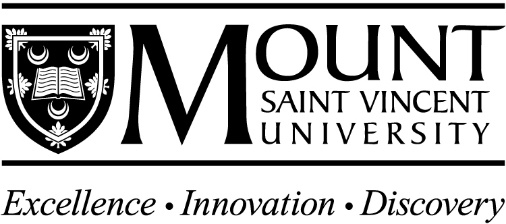 DEPARTMENT:DEPARTMENT:Faculty of EducationFaculty of EducationFaculty of EducationFaculty of EducationPAYABLE TO (if different than traveler)PAYABLE TO (if different than traveler)DEPARTURE DATE:DEPARTURE DATE:MAILING ADDRESS:MAILING ADDRESS:RETURN DATE:RETURN DATE:DESTINATION:DESTINATION:REASON FOR TRIP:REASON FOR TRIP:G/L ACCOUNT #:G/L ACCOUNT #:EXPENDITURES CLAIMEDEXPENDITURES CLAIMEDEXPENDITURES CLAIMEDEXPENDITURES CLAIMEDEXPENDITURES CLAIMEDEXPENDITURES CLAIMEDEXPENDITURES CLAIMEDEXPENDITURES CLAIMEDEXPENDITURES CLAIMEDEXPENDITURES CLAIMEDEXPENDITURES CLAIMEDEXPENDITURES CLAIMEDEXPENDITURES CLAIMEDEXPENDITURES CLAIMEDAttach Receipts where needed - Use additional claim if more space is neededAttach Receipts where needed - Use additional claim if more space is neededAttach Receipts where needed - Use additional claim if more space is neededAttach Receipts where needed - Use additional claim if more space is neededAttach Receipts where needed - Use additional claim if more space is neededAttach Receipts where needed - Use additional claim if more space is neededAttach Receipts where needed - Use additional claim if more space is neededAttach Receipts where needed - Use additional claim if more space is neededAttach Receipts where needed - Use additional claim if more space is neededAttach Receipts where needed - Use additional claim if more space is neededAttach Receipts where needed - Use additional claim if more space is neededAttach Receipts where needed - Use additional claim if more space is neededAttach Receipts where needed - Use additional claim if more space is neededAttach Receipts where needed - Use additional claim if more space is neededDateDescriptionDescription# Km *# Km *TransportLodgingMeals OtherGST **GST **HSTTOTAL($0.51 per km)Per DiemsBreakfast - $12 Lunch - $16   Dinner - $26DAILY $54ReceiptsTOTALTOTALTOTALkmkm$$$$$$$$$ Total expenses   Total expenses   $ * No Receipts are required for reimbursement related to kilometer and per diem reimbursements. Current per diem rates are noted in columns.* No Receipts are required for reimbursement related to kilometer and per diem reimbursements. Current per diem rates are noted in columns.* No Receipts are required for reimbursement related to kilometer and per diem reimbursements. Current per diem rates are noted in columns.* No Receipts are required for reimbursement related to kilometer and per diem reimbursements. Current per diem rates are noted in columns.* No Receipts are required for reimbursement related to kilometer and per diem reimbursements. Current per diem rates are noted in columns.* No Receipts are required for reimbursement related to kilometer and per diem reimbursements. Current per diem rates are noted in columns.* No Receipts are required for reimbursement related to kilometer and per diem reimbursements. Current per diem rates are noted in columns.* No Receipts are required for reimbursement related to kilometer and per diem reimbursements. Current per diem rates are noted in columns.Less AdvanceLess Advance $** Applicable only to expenses incurred in Canada but outside of NS, NB, NL, PEI and ON** Applicable only to expenses incurred in Canada but outside of NS, NB, NL, PEI and ON** Applicable only to expenses incurred in Canada but outside of NS, NB, NL, PEI and ON** Applicable only to expenses incurred in Canada but outside of NS, NB, NL, PEI and ON** Applicable only to expenses incurred in Canada but outside of NS, NB, NL, PEI and ON** Applicable only to expenses incurred in Canada but outside of NS, NB, NL, PEI and ON** Applicable only to expenses incurred in Canada but outside of NS, NB, NL, PEI and ONBalance Due to ClaimantBalance Due to Claimant$I hereby certify that this claim is correct and that all expenditures were necessarily incurred with due regard to reasonable economy.I hereby certify that this claim is correct and that all expenditures were necessarily incurred with due regard to reasonable economy.I hereby certify that this claim is correct and that all expenditures were necessarily incurred with due regard to reasonable economy.I hereby certify that this claim is correct and that all expenditures were necessarily incurred with due regard to reasonable economy.I hereby certify that this claim is correct and that all expenditures were necessarily incurred with due regard to reasonable economy.I hereby certify that this claim is correct and that all expenditures were necessarily incurred with due regard to reasonable economy.I hereby certify that this claim is correct and that all expenditures were necessarily incurred with due regard to reasonable economy.I hereby certify that this claim is correct and that all expenditures were necessarily incurred with due regard to reasonable economy.I hereby certify that this claim is correct and that all expenditures were necessarily incurred with due regard to reasonable economy.FOR USE OF BUSINESS OFFICE:FOR USE OF BUSINESS OFFICE:FOR USE OF BUSINESS OFFICE:FOR USE OF BUSINESS OFFICE:FOR USE OF BUSINESS OFFICE:Checked by:Signature of ClaimantSignature of ClaimantDate:Approved By:Approved By:Approved By: